от_______________ № _______          1. Утвердить Перечень ярмарочных площадок по организации сбыта продуктов питания, сельскохозяйственной продукции, а также иной отечественной продукции - одежды, обуви, изделий ремесленничества  на территории Починковского муниципального округа согласно приложению.2.Управлению делами (Белов А.А.) обеспечить размещение настоящего  постановления  на  официальном сайте администрации района.3.Контроль за исполнением настоящего постановления оставляю за собой.Глава администрации района                                                                    М.В. Ларин Приложениек постановлению администрации Починковского муниципального районаот ________________ № ______Перечень ярмарочных площадок по организации сбыта продуктов питания, сельскохозяйственной продукции, а также иной отечественной продукции- одежды, обуви, изделий ремесленничества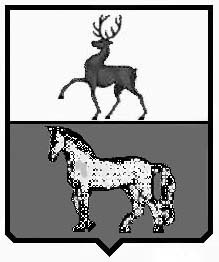 АДМИНИСТРАЦИЯ ПОЧИНКОВСКОГО МУНИЦИПАЛЬНОГО РАЙОНАНИЖЕГОРОДСКОЙ ОБЛАСТИПОСТАНОВЛЕНИЕОб утверждении перечня ярмарочных площадок          В  целях  выполнения  поручений  Президента  Российской Федерации  от  20 мая  2020г.  по организации  нестационарной  и  ярмарочной  торговли, создания условий для улучшения
организации  и  качества торгового обслуживания населения, в соответствии с Федеральным законом от 28 декабря 2009 г. № 381-ФЗ «Об основах
государственного регулирования торговой деятельности в Российской
Федерации», Федеральным законом от 6 октября 2003 г. № 131-ФЗ «Об общих принципах организации местного самоуправления в Российской Федерации»Направлено:в управление экономики и прогнозирования - 2 экз.в управление сельского хозяйства и земельной реформы - 1 экз.в управление культуры и спорта – 1 экз.в дело - 3 экз.№ п/пМестонахождение ярмаркиПериод проведения ярмаркиРежим работы ярмаркиКоличество и тип торговых мест1с. Починки, пл. Ленина (площадка около Районного Дома культуры)В течение годас 8.00 до 19.0020, сборно-разборные  палатки, лотки, мобильные торговые объекты и пр.2с. Починки, ул. Напольная (площадка между газовой службой и церковью «Всех святых»В течение годас 8.00 до 12.0020, сборно-разборные  палатки, лотки, мобильные торговые объекты и пр.